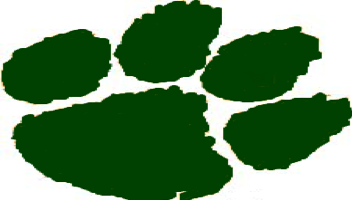 Parents/Guardians,	Your child at Priestman Street School has shown interest in joining the cross country team. The cross country team will practice three times a week during morning recess and are scheduled to attend 4 different meets this fall. The meets will be held after school on Wednesday afternoons in various locations. It is mandatory that students attend at least two practices a week in order to race in the meets. Here is the 2018/19 Cross Country schedule;	There is no transportation provided for the cross country team. Runners must organize their own means of transportation to and from each meet. Students are asked to be there at least five minutes before the start time to ensure they do not miss their race. Parking can occasionally be an issue at events like this and so please take that into consideration when considering arrival time. Priestman Street is helping host the first race at Morell Park and if you would like to volunteer your time and assist us we would be happy to have you. Please check off the volunteer box on the permission slip below. Thanks, Tyler Carroll – Priestman Street Phys. EdI give permission for _______________________________ to be a part of the cross country team this fall. I understand that I am responsible for the transportation of him/her to and from each event. Are you available to volunteer for the Morell Park meet, Wed. Sept 19th?           Yes                 No Parent Signature:__________________________________Phone Number:___________________________________Date:___________________________________________            DateSouthside LocationStart TimeWednesday, September 19thMorell Park1:15pmWednesday, September 26thO’Dell Park1:15pmWednesday, October 3rdNMES1:15pmWednesday, October 10th (Rain date-October 17th)District FinalsNasis Middle School1:15pm